Dr. E. Nicholas Muller4211 E. Santa Barbara Ave.Tucson, AZ  85711c.520-275-1087edward.muller@tusd1.orgEDUCATION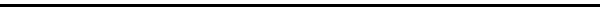 	Ph.D., Economics, June 2010, University of Oregon	Concentration: Economics of Religion, Econometrics	Thesis Advisors:  Joe Stone (Labor); Jo Anna Gray (Macro)Dissertation: Is God an Economist?  An Economic Inquiry into the Relationship Between Self and God in Judeo-Christian TheologyM.Div., Pastoral Ministry, May 1994, Westminster Theological Seminary	Graduated with First Honors	B.A., Economics, May 1986, Washington University in St. LouisPUBLISHED PAPER	“Incentives in Judeo-Christian beliefs: How Beliefs Affect Behavior,”  	 Economics Bulletin, 33(2), 2013, 1300-1310.RESEARCH EXPERIENCE	Experience using STATA, E-views, and Excel statistical programsTEACHING EXPERIENCE	Mathematics Teacher, 2015-2017	Mathematics Instruction	Geometry, Q1, Q2, Q3, Q4, 2 classes each quarter	College Algebra, Q1, Q2,Q3,Q4 3 classes each quarter	Professor of Economics, 2011-2014,	Blackburn College, Carlinville IL	Economics Instruction	Macroeconomics (EC 200), FA-11, 12, 13, 2 sections each term, 	Microeconomics (EC 202), SP-11, 12, 13, 2 sections each term,	Money and Banking (EC 319), FA-11, 13, 2 sections in FA-13,	Environmental Economics (EC 499), FA-12	Economics of Sports (EC 499), SP-13	Labor Economics (EC 332), SP-14 	Economics of Public Policy (EC432), SU-13	Business Instruction	Business Statistics (EC 242), SP-11, 12, 13	International Business (MG 403), FA-11, FA-12	Corporate Finance (MG 331), FA-11, 12	Graduate Teaching Assistant, 2004-2010, 	University of Oregon, Eugene OR 	Economics Instruction	Labor Economics (EC 350), SU-08, 09, 10	Econometrics (EC 420), FA-08, 09, 10	Advanced Econometrics (EC 421), SP-08, 09, 10	Adjunct Instruction, 2001-2010,	Oregon State University, Northwest Christian College, Lane Community College,	American Intercontinental University	Economics Instruction	Microeconomics, FA-01, FA-09	Macroeconomics, SP-02	Mathematical Statistics, SP-10	Microeconomics Online, FA-11RELATED EDUCATION AND EXPERIENCE		M.Div., First Honors, June 1994, Westminster Seminary, PA 	Pastor, Presbyterian Ministry, Eugene, OR, 1998-2003	Pastor, Presbyterian Ministry, Rapid City, SD, 1995-1998HONORS AND AWARDS		Graduate Teaching Fellowship, University of Oregon	First Honors, Westminster Seminary	Whitaker Foundation Grant 		DuPont FellowshipCONFERENCE PARTICIPATION	Association of the Study of Religion, Economics and Culture, 	August 2006, Portland	American Economic Association, National Conference on Teaching,	May 2013, Chicago